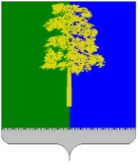 Муниципальное образование Кондинский районХанты-Мансийского автономного округа – ЮгрыАДМИНИСТРАЦИЯ КОНДИНСКОГО РАЙОНАПОСТАНОВЛЕНИЕРуководствуясь решением Думы Кондинского района от 17 мая 2016 года № 115 «Об утверждении Положения о почетном звании и наградах Кондинского района», постановлением администрации Кондинского района 
от 02 июня 2016 года № 842 «О Межведомственной комиссии по наградам», 
на основании протокола Межведомственной комиссии по наградам от 19 марта 2024 года № 11, администрация Кондинского района постановляет:1. Наградить Почетной грамотой главы Кондинского района:1.1. За достигнутые профессиональные успехи, многолетний добросовестный труд и в связи с празднованием 60-летнего юбилея 
со Дня рождения:Нохову Эмилию Максимовну - директора муниципального казенного общеобразовательного учреждения Шугурская средняя общеобразовательная школа. 1.2. За достигнутые профессиональные успехи в сфере здравоохранения Кондинского района, добросовестный труд и в связи с празднованием 
Дня медицинского работника:Ермолаеву Марину Владиславовну - врача клинической лабораторной диагностики клинико-диагностической лаборатории поликлиники 
в п. Куминский бюджетного учреждения Ханты-Мансийского автономного округа – Югры «Кондинская районная больница»;Жульдикова Илью Владимировича - фельдшера скорой медицинской помощи отделения скорой медицинской помощи бюджетного учреждения Ханты-Мансийского автономного округа – Югры «Кондинская районная больница»;Забродину Веру Владимировну - врача-педиатра участкового кабинета врача-педиатра участкового поликлиники в п. Мортка бюджетного учреждения Ханты-Мансийского автономного округа – Югры «Кондинская районная больница»;Завьялову Ирину Николаевну - младшую медицинскую сестру по уходу за больными хирургического отделения бюджетного учреждения Ханты-Мансийского автономного округа – Югры «Кондинская районная больница»;Карчаганову Марину Владимировну - рентгенолаборанта кабинета компьютерной томографии отделения лучевой диагностики бюджетного учреждения Ханты-Мансийского автономного округа – Югры «Кондинская районная больница»;Королеву Анастасию Геннадьевну - медицинского лабораторного техника клинико-диагностической лаборатории бюджетного учреждения Ханты-Мансийского автономного округа – Югры «Кондинская районная больница»;Курлович Ольгу Леонидовну - акушера родильного отделения бюджетного учреждения Ханты-Мансийского автономного округа – Югры «Кондинская районная больница»;Плотникову Екатерину Анатольевну - врача-инфекциониста кабинета инфекционных заболеваний поликлиники бюджетного учреждения Ханты-Мансийского автономного округа – Югры «Кондинская районная больница»;Тиц Екатерину Владимировну - фельдшера скорой медицинской помощи отделения скорой медицинской помощи бюджетного учреждения Ханты-Мансийского автономного округа – Югры «Кондинская районная больница»;Чемлякову Тамару Петровну - акушерку врачебной амбулатории 
в с. Болчары бюджетного учреждения Ханты-Мансийского автономного 
округа – Югры «Кондинская районная больница».	 2. Обнародовать постановление в соответствии с решением Думы Кондинского района от 27 февраля 2017 года № 215 «Об утверждении Порядка опубликования (обнародования) муниципальных правовых актов и другой официальной информации органов местного самоуправления муниципального образования Кондинский район» и разместить на официальном сайте органов местного самоуправления Кондинского района. са/Банк документов/Постановления 2024от 20 марта 2024 года№ 302пгт. МеждуреченскийО награжденииГлава районаА.А.Мухин